PSP- BOJANA MIHOCEKUtorak, 16.02.2021.AKTIVNOST: GLAZBENA KREATIVNOSTOPIS AKTIVNOSTI: POSLUŠAJ PJESMU „FAŠNIČKA PJESMA“ NEKOLIKO PUTA https://www.youtube.com/watch?v=dgtD43fSy6QNAKON SLUŠANJA POKUŠAJ NABROJATI KOJI SE SVE LIKOVI SPOMINJU U PJESMI. 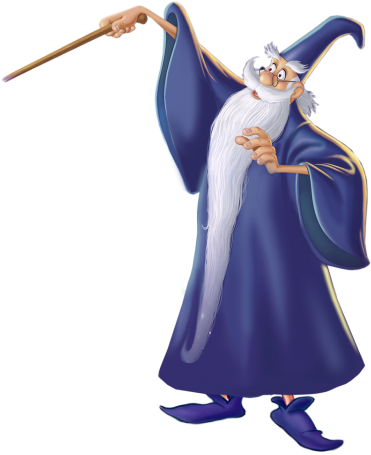 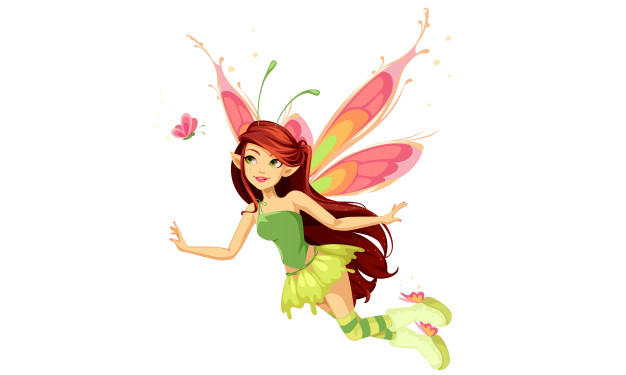 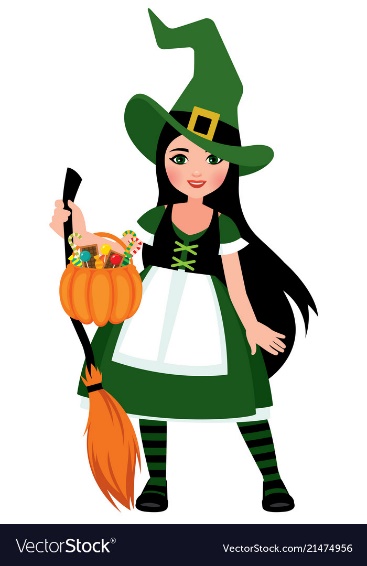 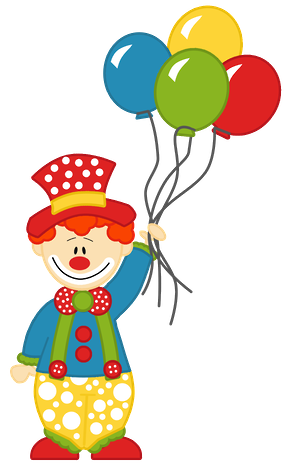 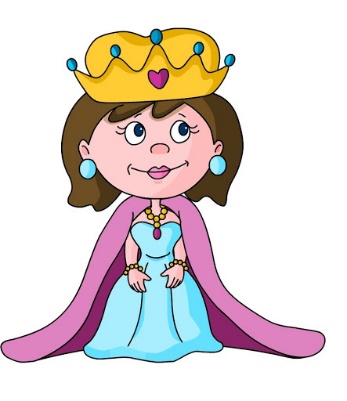 